О внесении изменений в постановление администрации Чиричкасинского сельского поселения Цивильского района Чувашской Республики от 17.03.2020г. № 15                      «О плане мероприятий по противодействию коррупции в Чиричкасинском  сельском поселении Цивильского района на 2020 -2021 годы»В соответствии с Указом Президента Российской Федерации от 16.08.2021г. №478 «О Национальном плане противодействия коррупции на 2021 - 2024 годы», администрация  Чиричкасинского сельского поселения Цивильского района Чувашской Республики                                         ПОСТАНОВЛЯЕТ: 1. Внести в План мероприятий по противодействию коррупции в администрации Чиричкасинского сельского поселения Цивильского района Чувашской Республики на 2020-2021 годы, утвержденный постановлением администрации Чиричкасинского сельского поселения Цивильского района от 17.03.2020 №15  (далее – План) следующие изменения:1.1. План дополнить пунктом 6.6. следующего содержания:«2. Контроль за исполнением настоящего постановления оставляю за собой. Глава администрацииЧиричкасинского сельского  поселения                                          В.В.ИвановаЧĂВАШ        РЕСПУБЛИКИÇĔРПУ    РАЙОНĔ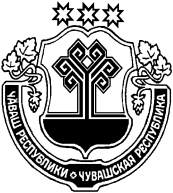 ЧУВАШСКАЯ РЕСПУБЛИКА ЦИВИЛЬСКИЙ      РАЙОНЧИРИЧКАССИ  ЯЛ АДМИНИСТРАЦИЕЙЫШĂНУ2021 юпа уĕхĕн  14-мĕшĕ   № 39Чиричкасси ялĕАДМИНИСТРАЦИЯЧИРИЧКАСИНСКОГОСЕЛЬСКОГО ПОСЕЛЕНИЯПОСТАНОВЛЕНИЕ«14» октября   2021 № 39деревня  Чиричкасы12346.6.участие муниципальных служащих (работников), в должностные обязанности которых входит участие в проведении закупок товаров, работ, услуг для обеспечения государственных (муниципальных) нужд, в мероприятиях по профессиональному развитию в области противодействия коррупции, в том числе их обучение по дополнительным профессиональным программам в области противодействия коррупции.в течение годаотдел организационного обеспечения